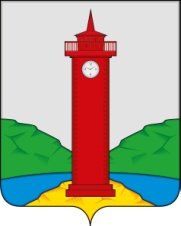 АДМИНИСТРАЦИЯ СЕЛЬСКОГО ПОСЕЛЕНИЯ КУРУМОЧ МУНИЦИПАЛЬНОГО РАЙОНА ВОЛЖСКИЙ САМАРСКОЙ ОБЛАСТИПОСТАНОВЛЕНИЕот «02»  октября  2017  года   № 118                   О внесении изменений в административные регламенты по предоставлению муниципальных услуг сельского поселения Курумоч муниципального района Волжский Самарской областиВ соответствии  с Федеральным законом от 06.10.2003 № 131-ФЗ «Об общих принципах организации местного самоуправления в Российской Федерации», Постановлением Правительства Самарской области от 27.03.2015 г. № 149 «Об утверждении Типового перечня муниципальных услуг, предоставляемых органами местного самоуправления муниципальных образований Самарской области, и внесении изменений в отдельные постановления Правительства Самарской области» (ред. № 543 от 20.09.2016г.),  апелляционным  определением от  1 марта 2017 года  Верховного Суда  Российской Федерации  в целях приведения в соответствие действующих административных регламентов предоставления муниципальных услуг в соответствии с типовыми административными регламентами предоставления муниципальных услуг, повышения качества и доступности предоставления муниципальных услуг, Администрация сельского поселения Курумоч муниципального района Волжский Самарской области, ПОСТАНОВЛЯЕТ:Внести изменения в административные регламенты по предоставлению муниципальных услуг сельского поселения Курумоч муниципального района Волжский Самарской области:Исключить по тексту фразу «При наличии заключения общественной организации инвалидов о технической невозможности обеспечения помещений (здания) для инвалидов, на специально подготовленного специалиста (административно-распорядительным актом)  возлагается обязанность по оказанию ситуационной помощи инвалидам всех категорий на время предоставления услуги.» из административных регламентов по предоставлению муниципальных услуг сельского поселения Курумоч муниципального района Волжский Самарской области.Опубликовать настоящее Постановление ежемесячном информационном вестнике «Вести сельского поселения Курумоч» и   на официальном сайте Администрации сельского поселения Курумоч http://sp-kurumoch.ru/ информационно- телекоммуникационной сети Интернет.  Глава сельского поселения Курумоч 				О.Л. Катынский Кулешевская 9021917